 City of Lyons		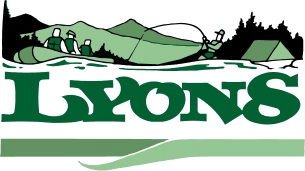 Phone:  503 859 2167			449 5th StreetFax:  503 859 5167			Lyons, Oregon 97358LYONS CITY COUNCIL MEETINGJuly 22, 2014OPEN MEETING 6:30 P.M.Mayor Dan Burroughs called the Lyons City Council Meeting to order at 6:30 P.M.  Present were Councilors Jesse O’Dell, Gary Alkire and Mark Orr.  Also present Kristin Rea. GUESTS.   Greg Klein, Richard Berkey,  Brenda Harris, Barbara Orr, Pam Philippi, Steve Baldwin, Troy Donahue, Candi Hampton, Jim PurvisMayor Burroughs asked that all stand for the Pledge of Allegiance.Mayor Burroughs asked if there were any conflict of interest and/or ex parte declarations.  No declarationsCONSENT AGENDA:  Minutes – June 26, 2014 City Council Meeting Minutes – July 2, 2014 Bills Paid – June/July 2014 (as applicable)Resolution #495  Transfer Money from SRS fund to Cemetery FundResolution #496 Transfer Money from General fund to Library FundResolution#497 Worker’s Compensation Coverage for volunteersVoice vote motion carriesREPORTS AND DISCUSSION ITEMS:Maintenance report:  - 1 new maintenance worker on duty, and a second will be added later as part time.  Juniper & 6th has a sinkhole that is getting bigger.  There are  numerous problem signs throughout the city.  Need new safety vests, and order new magnetic signs for vehicles.  TMDL/Beaver Ponds/Cemetery Grant – Meeting needs scheduled with DEQ regarding TMDL report.  Beaver Pond project will be decided later after meeting with DEQ.  Councilor Orr will contact a contractor to see about getting the base made for cemetery sign.   Schedule DEQ meeting Aug  11 or 12.  Library Report:  New fiber optics being installed.  Summer reading program going well, received donation of an Ipad for adult summer reading program.  Working on Tools for Schools donation barrels will be put out.  Need new light fixture for entrance light. Safety:  Equipment should last through winter.Transportation:  Another section of the streets have been crack sealed, and the rest can be finished next year.Need to call county regarding hole under bridge area,   National night out is Tuesday Aug 5th.  Building Improvements:  Would like a list of improvements needed from Librarian, Maintenance worker, and city hall.  Would like a sign for satellite handicap library (ADA) completely signed off.  Light fixture in library should be first on list to be fixed.  Cemetery Report: Councilman Orr has agreed to help with cemetery.   National cemetery month is in October.  Other Business:   Councilor Alkire composed an employee resignation policy for council to review and edit as needed.  Councilor Orr would like to address a change in attorney, change in the city language to move away from the title of city manager, change in the way elections are formatted in the city, having a notary at city hall.Accountant proposal has been received, need staff put in place to decide what services are needed. Workshop scheduled for July 29th   6:00 pm to discuss these items.  Councilor Orr makes motion to vote on vacant council seat.   Councilor O’dell seconds motion. Troy Donahue only applicant.Voice vote, motion fails.Next meeting scheduled for August 26th at 6:30.Meeting adjourned at 7:35.